ДЕКАБРЬЯНВАРЬ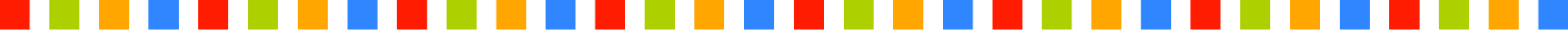 2021ПОНЕДЕЛЬНИКВТОРНИКСРЕДАЧЕТВЕРГПЯТНИЦАСУББОТАВОСКРЕСЕНЬЕ202128293031123ЗАМЕТКИУТРОУТРОУТРОУТРОУТРОУТРОУТРОДЕНЬДЕНЬДЕНЬДЕНЬДЕНЬДЕНЬДЕНЬВЕЧЕРВЕЧЕРВЕЧЕРВЕЧЕРВЕЧЕРВЕЧЕРВЕЧЕРЯНВАРЬЯНВАРЬ2021ПОНЕДЕЛЬНИКВТОРНИКСРЕДАЧЕТВЕРГПЯТНИЦАСУББОТАВОСКРЕСЕНЬЕ202145678910ЗАМЕТКИУТРОУТРОУТРОУТРОУТРОУТРОУТРОДЕНЬДЕНЬДЕНЬДЕНЬДЕНЬДЕНЬДЕНЬВЕЧЕРВЕЧЕРВЕЧЕРВЕЧЕРВЕЧЕРВЕЧЕРВЕЧЕРЯНВАРЬЯНВАРЬ2021ПОНЕДЕЛЬНИКВТОРНИКСРЕДАЧЕТВЕРГПЯТНИЦАСУББОТАВОСКРЕСЕНЬЕ202111121314151617ЗАМЕТКИУТРОУТРОУТРОУТРОУТРОУТРОУТРОДЕНЬДЕНЬДЕНЬДЕНЬДЕНЬДЕНЬДЕНЬВЕЧЕРВЕЧЕРВЕЧЕРВЕЧЕРВЕЧЕРВЕЧЕРВЕЧЕРЯНВАРЬЯНВАРЬ2021ПОНЕДЕЛЬНИКВТОРНИКСРЕДАЧЕТВЕРГПЯТНИЦАСУББОТАВОСКРЕСЕНЬЕ202118192021222324ЗАМЕТКИУТРОУТРОУТРОУТРОУТРОУТРОУТРОДЕНЬДЕНЬДЕНЬДЕНЬДЕНЬДЕНЬДЕНЬВЕЧЕРВЕЧЕРВЕЧЕРВЕЧЕРВЕЧЕРВЕЧЕРВЕЧЕРЯНВАРЬЯНВАРЬ2021ПОНЕДЕЛЬНИКВТОРНИКСРЕДАЧЕТВЕРГПЯТНИЦАСУББОТАВОСКРЕСЕНЬЕ202125262728293031ЗАМЕТКИУТРОУТРОУТРОУТРОУТРОУТРОУТРОДЕНЬДЕНЬДЕНЬДЕНЬДЕНЬДЕНЬДЕНЬВЕЧЕРВЕЧЕРВЕЧЕРВЕЧЕРВЕЧЕРВЕЧЕРВЕЧЕРФЕВРАЛЬФЕВРАЛЬ2021ПОНЕДЕЛЬНИКВТОРНИКСРЕДАЧЕТВЕРГПЯТНИЦАСУББОТАВОСКРЕСЕНЬЕ20211234567ЗАМЕТКИУТРОУТРОУТРОУТРОУТРОУТРОУТРОДЕНЬДЕНЬДЕНЬДЕНЬДЕНЬДЕНЬДЕНЬВЕЧЕРВЕЧЕРВЕЧЕРВЕЧЕРВЕЧЕРВЕЧЕРВЕЧЕРФЕВРАЛЬФЕВРАЛЬ2021ПОНЕДЕЛЬНИКВТОРНИКСРЕДАЧЕТВЕРГПЯТНИЦАСУББОТАВОСКРЕСЕНЬЕ2021891011121314ЗАМЕТКИУТРОУТРОУТРОУТРОУТРОУТРОУТРОДЕНЬДЕНЬДЕНЬДЕНЬДЕНЬДЕНЬДЕНЬВЕЧЕРВЕЧЕРВЕЧЕРВЕЧЕРВЕЧЕРВЕЧЕРВЕЧЕРФЕВРАЛЬФЕВРАЛЬ2021ПОНЕДЕЛЬНИКВТОРНИКСРЕДАЧЕТВЕРГПЯТНИЦАСУББОТАВОСКРЕСЕНЬЕ202115161718192021ЗАМЕТКИУТРОУТРОУТРОУТРОУТРОУТРОУТРОДЕНЬДЕНЬДЕНЬДЕНЬДЕНЬДЕНЬДЕНЬВЕЧЕРВЕЧЕРВЕЧЕРВЕЧЕРВЕЧЕРВЕЧЕРВЕЧЕРФЕВРАЛЬФЕВРАЛЬ2021ПОНЕДЕЛЬНИКВТОРНИКСРЕДАЧЕТВЕРГПЯТНИЦАСУББОТАВОСКРЕСЕНЬЕ202122232425262728ЗАМЕТКИУТРОУТРОУТРОУТРОУТРОУТРОУТРОДЕНЬДЕНЬДЕНЬДЕНЬДЕНЬДЕНЬДЕНЬВЕЧЕРВЕЧЕРВЕЧЕРВЕЧЕРВЕЧЕРВЕЧЕРВЕЧЕРМАРТМАРТ2021ПОНЕДЕЛЬНИКВТОРНИКСРЕДАЧЕТВЕРГПЯТНИЦАСУББОТАВОСКРЕСЕНЬЕ20211234567ЗАМЕТКИУТРОУТРОУТРОУТРОУТРОУТРОУТРОДЕНЬДЕНЬДЕНЬДЕНЬДЕНЬДЕНЬДЕНЬВЕЧЕРВЕЧЕРВЕЧЕРВЕЧЕРВЕЧЕРВЕЧЕРВЕЧЕРМАРТМАРТ2021ПОНЕДЕЛЬНИКВТОРНИКСРЕДАЧЕТВЕРГПЯТНИЦАСУББОТАВОСКРЕСЕНЬЕ2021891011121314ЗАМЕТКИУТРОУТРОУТРОУТРОУТРОУТРОУТРОДЕНЬДЕНЬДЕНЬДЕНЬДЕНЬДЕНЬДЕНЬВЕЧЕРВЕЧЕРВЕЧЕРВЕЧЕРВЕЧЕРВЕЧЕРВЕЧЕРМАРТМАРТ2021ПОНЕДЕЛЬНИКВТОРНИКСРЕДАЧЕТВЕРГПЯТНИЦАСУББОТАВОСКРЕСЕНЬЕ202115161718192021ЗАМЕТКИУТРОУТРОУТРОУТРОУТРОУТРОУТРОДЕНЬДЕНЬДЕНЬДЕНЬДЕНЬДЕНЬДЕНЬВЕЧЕРВЕЧЕРВЕЧЕРВЕЧЕРВЕЧЕРВЕЧЕРВЕЧЕРМАРТМАРТ2021ПОНЕДЕЛЬНИКВТОРНИКСРЕДАЧЕТВЕРГПЯТНИЦАСУББОТАВОСКРЕСЕНЬЕ202122232425262728ЗАМЕТКИУТРОУТРОУТРОУТРОУТРОУТРОУТРОДЕНЬДЕНЬДЕНЬДЕНЬДЕНЬДЕНЬДЕНЬВЕЧЕРВЕЧЕРВЕЧЕРВЕЧЕРВЕЧЕРВЕЧЕРВЕЧЕРМАРТАПРЕЛЬ2021ПОНЕДЕЛЬНИКВТОРНИКСРЕДАЧЕТВЕРГПЯТНИЦАСУББОТАВОСКРЕСЕНЬЕ20212930311234ЗАМЕТКИУТРОУТРОУТРОУТРОУТРОУТРОУТРОДЕНЬДЕНЬДЕНЬДЕНЬДЕНЬДЕНЬДЕНЬВЕЧЕРВЕЧЕРВЕЧЕРВЕЧЕРВЕЧЕРВЕЧЕРВЕЧЕРАПРЕЛЬАПРЕЛЬ2021ПОНЕДЕЛЬНИКВТОРНИКСРЕДАЧЕТВЕРГПЯТНИЦАСУББОТАВОСКРЕСЕНЬЕ2021567891011ЗАМЕТКИУТРОУТРОУТРОУТРОУТРОУТРОУТРОДЕНЬДЕНЬДЕНЬДЕНЬДЕНЬДЕНЬДЕНЬВЕЧЕРВЕЧЕРВЕЧЕРВЕЧЕРВЕЧЕРВЕЧЕРВЕЧЕРАПРЕЛЬАПРЕЛЬ2021ПОНЕДЕЛЬНИКВТОРНИКСРЕДАЧЕТВЕРГПЯТНИЦАСУББОТАВОСКРЕСЕНЬЕ202112131415161718ЗАМЕТКИУТРОУТРОУТРОУТРОУТРОУТРОУТРОДЕНЬДЕНЬДЕНЬДЕНЬДЕНЬДЕНЬДЕНЬВЕЧЕРВЕЧЕРВЕЧЕРВЕЧЕРВЕЧЕРВЕЧЕРВЕЧЕРАПРЕЛЬАПРЕЛЬ2021ПОНЕДЕЛЬНИКВТОРНИКСРЕДАЧЕТВЕРГПЯТНИЦАСУББОТАВОСКРЕСЕНЬЕ202119202122232425ЗАМЕТКИУТРОУТРОУТРОУТРОУТРОУТРОУТРОДЕНЬДЕНЬДЕНЬДЕНЬДЕНЬДЕНЬДЕНЬВЕЧЕРВЕЧЕРВЕЧЕРВЕЧЕРВЕЧЕРВЕЧЕРВЕЧЕРАПРЕЛЬМАЙ2021ПОНЕДЕЛЬНИКВТОРНИКСРЕДАЧЕТВЕРГПЯТНИЦАСУББОТАВОСКРЕСЕНЬЕ2021262728293012ЗАМЕТКИУТРОУТРОУТРОУТРОУТРОУТРОУТРОДЕНЬДЕНЬДЕНЬДЕНЬДЕНЬДЕНЬДЕНЬВЕЧЕРВЕЧЕРВЕЧЕРВЕЧЕРВЕЧЕРВЕЧЕРВЕЧЕРМАЙМАЙ2021ПОНЕДЕЛЬНИКВТОРНИКСРЕДАЧЕТВЕРГПЯТНИЦАСУББОТАВОСКРЕСЕНЬЕ20213456789ЗАМЕТКИУТРОУТРОУТРОУТРОУТРОУТРОУТРОДЕНЬДЕНЬДЕНЬДЕНЬДЕНЬДЕНЬДЕНЬВЕЧЕРВЕЧЕРВЕЧЕРВЕЧЕРВЕЧЕРВЕЧЕРВЕЧЕРМАЙМАЙ2021ПОНЕДЕЛЬНИКВТОРНИКСРЕДАЧЕТВЕРГПЯТНИЦАСУББОТАВОСКРЕСЕНЬЕ202110111213141516ЗАМЕТКИУТРОУТРОУТРОУТРОУТРОУТРОУТРОДЕНЬДЕНЬДЕНЬДЕНЬДЕНЬДЕНЬДЕНЬВЕЧЕРВЕЧЕРВЕЧЕРВЕЧЕРВЕЧЕРВЕЧЕРВЕЧЕРМАЙМАЙ2021ПОНЕДЕЛЬНИКВТОРНИКСРЕДАЧЕТВЕРГПЯТНИЦАСУББОТАВОСКРЕСЕНЬЕ202117181920212223ЗАМЕТКИУТРОУТРОУТРОУТРОУТРОУТРОУТРОДЕНЬДЕНЬДЕНЬДЕНЬДЕНЬДЕНЬДЕНЬВЕЧЕРВЕЧЕРВЕЧЕРВЕЧЕРВЕЧЕРВЕЧЕРВЕЧЕРМАЙМАЙ2021ПОНЕДЕЛЬНИКВТОРНИКСРЕДАЧЕТВЕРГПЯТНИЦАСУББОТАВОСКРЕСЕНЬЕ202124252627282930ЗАМЕТКИУТРОУТРОУТРОУТРОУТРОУТРОУТРОДЕНЬДЕНЬДЕНЬДЕНЬДЕНЬДЕНЬДЕНЬВЕЧЕРВЕЧЕРВЕЧЕРВЕЧЕРВЕЧЕРВЕЧЕРВЕЧЕРМАЙИЮНЬ2021ПОНЕДЕЛЬНИКВТОРНИКСРЕДАЧЕТВЕРГПЯТНИЦАСУББОТАВОСКРЕСЕНЬЕ202131123456ЗАМЕТКИУТРОУТРОУТРОУТРОУТРОУТРОУТРОДЕНЬДЕНЬДЕНЬДЕНЬДЕНЬДЕНЬДЕНЬВЕЧЕРВЕЧЕРВЕЧЕРВЕЧЕРВЕЧЕРВЕЧЕРВЕЧЕРИЮНЬИЮНЬ2021ПОНЕДЕЛЬНИКВТОРНИКСРЕДАЧЕТВЕРГПЯТНИЦАСУББОТАВОСКРЕСЕНЬЕ202178910111213ЗАМЕТКИУТРОУТРОУТРОУТРОУТРОУТРОУТРОДЕНЬДЕНЬДЕНЬДЕНЬДЕНЬДЕНЬДЕНЬВЕЧЕРВЕЧЕРВЕЧЕРВЕЧЕРВЕЧЕРВЕЧЕРВЕЧЕРИЮНЬИЮНЬ2021ПОНЕДЕЛЬНИКВТОРНИКСРЕДАЧЕТВЕРГПЯТНИЦАСУББОТАВОСКРЕСЕНЬЕ202114151617181920ЗАМЕТКИУТРОУТРОУТРОУТРОУТРОУТРОУТРОДЕНЬДЕНЬДЕНЬДЕНЬДЕНЬДЕНЬДЕНЬВЕЧЕРВЕЧЕРВЕЧЕРВЕЧЕРВЕЧЕРВЕЧЕРВЕЧЕРИЮНЬИЮНЬ2021ПОНЕДЕЛЬНИКВТОРНИКСРЕДАЧЕТВЕРГПЯТНИЦАСУББОТАВОСКРЕСЕНЬЕ202121222324252627ЗАМЕТКИУТРОУТРОУТРОУТРОУТРОУТРОУТРОДЕНЬДЕНЬДЕНЬДЕНЬДЕНЬДЕНЬДЕНЬВЕЧЕРВЕЧЕРВЕЧЕРВЕЧЕРВЕЧЕРВЕЧЕРВЕЧЕРИЮНЬИЮЛЬ2021ПОНЕДЕЛЬНИКВТОРНИКСРЕДАЧЕТВЕРГПЯТНИЦАСУББОТАВОСКРЕСЕНЬЕ20212829301234ЗАМЕТКИУТРОУТРОУТРОУТРОУТРОУТРОУТРОДЕНЬДЕНЬДЕНЬДЕНЬДЕНЬДЕНЬДЕНЬВЕЧЕРВЕЧЕРВЕЧЕРВЕЧЕРВЕЧЕРВЕЧЕРВЕЧЕРИЮЛЬИЮЛЬ2021ПОНЕДЕЛЬНИКВТОРНИКСРЕДАЧЕТВЕРГПЯТНИЦАСУББОТАВОСКРЕСЕНЬЕ2021567891011ЗАМЕТКИУТРОУТРОУТРОУТРОУТРОУТРОУТРОДЕНЬДЕНЬДЕНЬДЕНЬДЕНЬДЕНЬДЕНЬВЕЧЕРВЕЧЕРВЕЧЕРВЕЧЕРВЕЧЕРВЕЧЕРВЕЧЕРИЮЛЬИЮЛЬ2021ПОНЕДЕЛЬНИКВТОРНИКСРЕДАЧЕТВЕРГПЯТНИЦАСУББОТАВОСКРЕСЕНЬЕ202112131415161718ЗАМЕТКИУТРОУТРОУТРОУТРОУТРОУТРОУТРОДЕНЬДЕНЬДЕНЬДЕНЬДЕНЬДЕНЬДЕНЬВЕЧЕРВЕЧЕРВЕЧЕРВЕЧЕРВЕЧЕРВЕЧЕРВЕЧЕРИЮЛЬИЮЛЬ2021ПОНЕДЕЛЬНИКВТОРНИКСРЕДАЧЕТВЕРГПЯТНИЦАСУББОТАВОСКРЕСЕНЬЕ202119202122232425ЗАМЕТКИУТРОУТРОУТРОУТРОУТРОУТРОУТРОДЕНЬДЕНЬДЕНЬДЕНЬДЕНЬДЕНЬДЕНЬВЕЧЕРВЕЧЕРВЕЧЕРВЕЧЕРВЕЧЕРВЕЧЕРВЕЧЕРИЮЛЬАВГУСТ2021ПОНЕДЕЛЬНИКВТОРНИКСРЕДАЧЕТВЕРГПЯТНИЦАСУББОТАВОСКРЕСЕНЬЕ20212627282930311ЗАМЕТКИУТРОУТРОУТРОУТРОУТРОУТРОУТРОДЕНЬДЕНЬДЕНЬДЕНЬДЕНЬДЕНЬДЕНЬВЕЧЕРВЕЧЕРВЕЧЕРВЕЧЕРВЕЧЕРВЕЧЕРВЕЧЕРАВГУСТАВГУСТ2021ПОНЕДЕЛЬНИКВТОРНИКСРЕДАЧЕТВЕРГПЯТНИЦАСУББОТАВОСКРЕСЕНЬЕ20212345678ЗАМЕТКИУТРОУТРОУТРОУТРОУТРОУТРОУТРОДЕНЬДЕНЬДЕНЬДЕНЬДЕНЬДЕНЬДЕНЬВЕЧЕРВЕЧЕРВЕЧЕРВЕЧЕРВЕЧЕРВЕЧЕРВЕЧЕРАВГУСТАВГУСТ2021ПОНЕДЕЛЬНИКВТОРНИКСРЕДАЧЕТВЕРГПЯТНИЦАСУББОТАВОСКРЕСЕНЬЕ20219101112131415ЗАМЕТКИУТРОУТРОУТРОУТРОУТРОУТРОУТРОДЕНЬДЕНЬДЕНЬДЕНЬДЕНЬДЕНЬДЕНЬВЕЧЕРВЕЧЕРВЕЧЕРВЕЧЕРВЕЧЕРВЕЧЕРВЕЧЕРАВГУСТАВГУСТ2021ПОНЕДЕЛЬНИКВТОРНИКСРЕДАЧЕТВЕРГПЯТНИЦАСУББОТАВОСКРЕСЕНЬЕ202116171819202122ЗАМЕТКИУТРОУТРОУТРОУТРОУТРОУТРОУТРОДЕНЬДЕНЬДЕНЬДЕНЬДЕНЬДЕНЬДЕНЬВЕЧЕРВЕЧЕРВЕЧЕРВЕЧЕРВЕЧЕРВЕЧЕРВЕЧЕРАВГУСТАВГУСТ2021ПОНЕДЕЛЬНИКВТОРНИКСРЕДАЧЕТВЕРГПЯТНИЦАСУББОТАВОСКРЕСЕНЬЕ202123242526272829ЗАМЕТКИУТРОУТРОУТРОУТРОУТРОУТРОУТРОДЕНЬДЕНЬДЕНЬДЕНЬДЕНЬДЕНЬДЕНЬВЕЧЕРВЕЧЕРВЕЧЕРВЕЧЕРВЕЧЕРВЕЧЕРВЕЧЕРАВГУСТСЕНТЯБРЬ2021ПОНЕДЕЛЬНИКВТОРНИКСРЕДАЧЕТВЕРГПЯТНИЦАСУББОТАВОСКРЕСЕНЬЕ2021303112345ЗАМЕТКИУТРОУТРОУТРОУТРОУТРОУТРОУТРОДЕНЬДЕНЬДЕНЬДЕНЬДЕНЬДЕНЬДЕНЬВЕЧЕРВЕЧЕРВЕЧЕРВЕЧЕРВЕЧЕРВЕЧЕРВЕЧЕРСЕНТЯБРЬСЕНТЯБРЬ2021ПОНЕДЕЛЬНИКВТОРНИКСРЕДАЧЕТВЕРГПЯТНИЦАСУББОТАВОСКРЕСЕНЬЕ20216789101112ЗАМЕТКИУТРОУТРОУТРОУТРОУТРОУТРОУТРОДЕНЬДЕНЬДЕНЬДЕНЬДЕНЬДЕНЬДЕНЬВЕЧЕРВЕЧЕРВЕЧЕРВЕЧЕРВЕЧЕРВЕЧЕРВЕЧЕРСЕНТЯБРЬСЕНТЯБРЬ2021ПОНЕДЕЛЬНИКВТОРНИКСРЕДАЧЕТВЕРГПЯТНИЦАСУББОТАВОСКРЕСЕНЬЕ202113141516171819ЗАМЕТКИУТРОУТРОУТРОУТРОУТРОУТРОУТРОДЕНЬДЕНЬДЕНЬДЕНЬДЕНЬДЕНЬДЕНЬВЕЧЕРВЕЧЕРВЕЧЕРВЕЧЕРВЕЧЕРВЕЧЕРВЕЧЕРСЕНТЯБРЬСЕНТЯБРЬ2021ПОНЕДЕЛЬНИКВТОРНИКСРЕДАЧЕТВЕРГПЯТНИЦАСУББОТАВОСКРЕСЕНЬЕ202120212223242526ЗАМЕТКИУТРОУТРОУТРОУТРОУТРОУТРОУТРОДЕНЬДЕНЬДЕНЬДЕНЬДЕНЬДЕНЬДЕНЬВЕЧЕРВЕЧЕРВЕЧЕРВЕЧЕРВЕЧЕРВЕЧЕРВЕЧЕРСЕНТЯБРЬОКТЯБРЬ2021ПОНЕДЕЛЬНИКВТОРНИКСРЕДАЧЕТВЕРГПЯТНИЦАСУББОТАВОСКРЕСЕНЬЕ202127282930123ЗАМЕТКИУТРОУТРОУТРОУТРОУТРОУТРОУТРОДЕНЬДЕНЬДЕНЬДЕНЬДЕНЬДЕНЬДЕНЬВЕЧЕРВЕЧЕРВЕЧЕРВЕЧЕРВЕЧЕРВЕЧЕРВЕЧЕРОКТЯБРЬОКТЯБРЬ2021ПОНЕДЕЛЬНИКВТОРНИКСРЕДАЧЕТВЕРГПЯТНИЦАСУББОТАВОСКРЕСЕНЬЕ202145678910ЗАМЕТКИУТРОУТРОУТРОУТРОУТРОУТРОУТРОДЕНЬДЕНЬДЕНЬДЕНЬДЕНЬДЕНЬДЕНЬВЕЧЕРВЕЧЕРВЕЧЕРВЕЧЕРВЕЧЕРВЕЧЕРВЕЧЕРОКТЯБРЬОКТЯБРЬ2021ПОНЕДЕЛЬНИКВТОРНИКСРЕДАЧЕТВЕРГПЯТНИЦАСУББОТАВОСКРЕСЕНЬЕ202111121314151617ЗАМЕТКИУТРОУТРОУТРОУТРОУТРОУТРОУТРОДЕНЬДЕНЬДЕНЬДЕНЬДЕНЬДЕНЬДЕНЬВЕЧЕРВЕЧЕРВЕЧЕРВЕЧЕРВЕЧЕРВЕЧЕРВЕЧЕРОКТЯБРЬОКТЯБРЬ2021ПОНЕДЕЛЬНИКВТОРНИКСРЕДАЧЕТВЕРГПЯТНИЦАСУББОТАВОСКРЕСЕНЬЕ202118192021222324ЗАМЕТКИУТРОУТРОУТРОУТРОУТРОУТРОУТРОДЕНЬДЕНЬДЕНЬДЕНЬДЕНЬДЕНЬДЕНЬВЕЧЕРВЕЧЕРВЕЧЕРВЕЧЕРВЕЧЕРВЕЧЕРВЕЧЕРОКТЯБРЬОКТЯБРЬ2021ПОНЕДЕЛЬНИКВТОРНИКСРЕДАЧЕТВЕРГПЯТНИЦАСУББОТАВОСКРЕСЕНЬЕ202125262728293031ЗАМЕТКИУТРОУТРОУТРОУТРОУТРОУТРОУТРОДЕНЬДЕНЬДЕНЬДЕНЬДЕНЬДЕНЬДЕНЬВЕЧЕРВЕЧЕРВЕЧЕРВЕЧЕРВЕЧЕРВЕЧЕРВЕЧЕРНОЯБРЬНОЯБРЬ2021ПОНЕДЕЛЬНИКВТОРНИКСРЕДАЧЕТВЕРГПЯТНИЦАСУББОТАВОСКРЕСЕНЬЕ20211234567ЗАМЕТКИУТРОУТРОУТРОУТРОУТРОУТРОУТРОДЕНЬДЕНЬДЕНЬДЕНЬДЕНЬДЕНЬДЕНЬВЕЧЕРВЕЧЕРВЕЧЕРВЕЧЕРВЕЧЕРВЕЧЕРВЕЧЕРНОЯБРЬНОЯБРЬ2021ПОНЕДЕЛЬНИКВТОРНИКСРЕДАЧЕТВЕРГПЯТНИЦАСУББОТАВОСКРЕСЕНЬЕ2021891011121314ЗАМЕТКИУТРОУТРОУТРОУТРОУТРОУТРОУТРОДЕНЬДЕНЬДЕНЬДЕНЬДЕНЬДЕНЬДЕНЬВЕЧЕРВЕЧЕРВЕЧЕРВЕЧЕРВЕЧЕРВЕЧЕРВЕЧЕРНОЯБРЬНОЯБРЬ2021ПОНЕДЕЛЬНИКВТОРНИКСРЕДАЧЕТВЕРГПЯТНИЦАСУББОТАВОСКРЕСЕНЬЕ202115161718192021ЗАМЕТКИУТРОУТРОУТРОУТРОУТРОУТРОУТРОДЕНЬДЕНЬДЕНЬДЕНЬДЕНЬДЕНЬДЕНЬВЕЧЕРВЕЧЕРВЕЧЕРВЕЧЕРВЕЧЕРВЕЧЕРВЕЧЕРНОЯБРЬНОЯБРЬ2021ПОНЕДЕЛЬНИКВТОРНИКСРЕДАЧЕТВЕРГПЯТНИЦАСУББОТАВОСКРЕСЕНЬЕ202122232425262728ЗАМЕТКИУТРОУТРОУТРОУТРОУТРОУТРОУТРОДЕНЬДЕНЬДЕНЬДЕНЬДЕНЬДЕНЬДЕНЬВЕЧЕРВЕЧЕРВЕЧЕРВЕЧЕРВЕЧЕРВЕЧЕРВЕЧЕРНОЯБРЬДЕКАБРЬ2021ПОНЕДЕЛЬНИКВТОРНИКСРЕДАЧЕТВЕРГПЯТНИЦАСУББОТАВОСКРЕСЕНЬЕ2021293012345ЗАМЕТКИУТРОУТРОУТРОУТРОУТРОУТРОУТРОДЕНЬДЕНЬДЕНЬДЕНЬДЕНЬДЕНЬДЕНЬВЕЧЕРВЕЧЕРВЕЧЕРВЕЧЕРВЕЧЕРВЕЧЕРВЕЧЕРДЕКАБРЬДЕКАБРЬ2021ПОНЕДЕЛЬНИКВТОРНИКСРЕДАЧЕТВЕРГПЯТНИЦАСУББОТАВОСКРЕСЕНЬЕ20216789101112ЗАМЕТКИУТРОУТРОУТРОУТРОУТРОУТРОУТРОДЕНЬДЕНЬДЕНЬДЕНЬДЕНЬДЕНЬДЕНЬВЕЧЕРВЕЧЕРВЕЧЕРВЕЧЕРВЕЧЕРВЕЧЕРВЕЧЕРДЕКАБРЬДЕКАБРЬ2021ПОНЕДЕЛЬНИКВТОРНИКСРЕДАЧЕТВЕРГПЯТНИЦАСУББОТАВОСКРЕСЕНЬЕ202113141516171819ЗАМЕТКИУТРОУТРОУТРОУТРОУТРОУТРОУТРОДЕНЬДЕНЬДЕНЬДЕНЬДЕНЬДЕНЬДЕНЬВЕЧЕРВЕЧЕРВЕЧЕРВЕЧЕРВЕЧЕРВЕЧЕРВЕЧЕРДЕКАБРЬДЕКАБРЬ2021ПОНЕДЕЛЬНИКВТОРНИКСРЕДАЧЕТВЕРГПЯТНИЦАСУББОТАВОСКРЕСЕНЬЕ202120212223242526ЗАМЕТКИУТРОУТРОУТРОУТРОУТРОУТРОУТРОДЕНЬДЕНЬДЕНЬДЕНЬДЕНЬДЕНЬДЕНЬВЕЧЕРВЕЧЕРВЕЧЕРВЕЧЕРВЕЧЕРВЕЧЕРВЕЧЕРДЕКАБРЬЯНВАРЬ2021ПОНЕДЕЛЬНИКВТОРНИКСРЕДАЧЕТВЕРГПЯТНИЦАСУББОТАВОСКРЕСЕНЬЕ2021272829303112ЗАМЕТКИУТРОУТРОУТРОУТРОУТРОУТРОУТРОДЕНЬДЕНЬДЕНЬДЕНЬДЕНЬДЕНЬДЕНЬВЕЧЕРВЕЧЕРВЕЧЕРВЕЧЕРВЕЧЕРВЕЧЕРВЕЧЕР